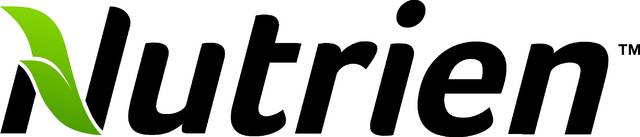 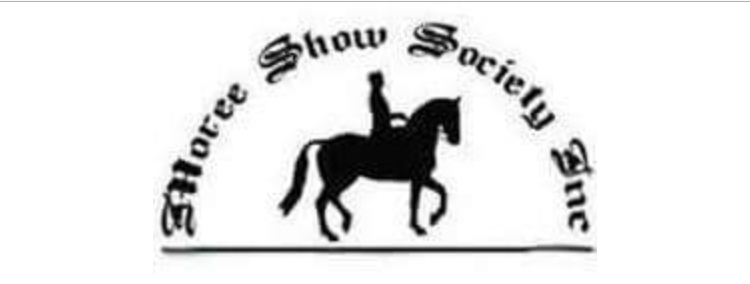 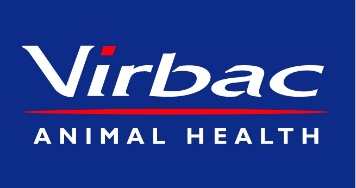 Gwydir Valley Championships Yard Dog TrialAffiliated with the NSW Yard Dog Assoc. IncStewards- Damien Meppem	0439190923wilwurkkelpies@gmail.comSaturday 27th April 2024Judge Talk 8amTrial Starts 8.15amTycannah Open Entry Fee $15 – Sponsored by the Gall Family “Tycannah” and Virbac Animal Health. Five Places receive prizemoney and ribbons.At completion of OPENTruro Whiteface Maiden Entry Fee $10- Sponsored by The Hann Family- Truro Whiteface Bellata. Five Places receive prizemoney and ribbons.At approx.. 4pmD and S Meppem Livestock Services Encourage Entry Fee $8- Sponsored by D and S Meppem. Five Places receive prizemoney and ribbons.Woods Airconditioning Ladies Entry Fee $7- Sponsored by Woods Air Conditioning Moree. Five Places receive prizemoney and ribbons. 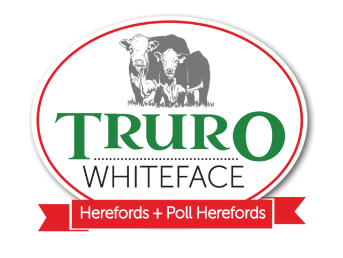 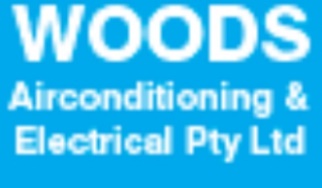 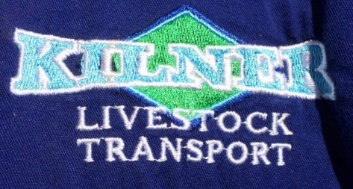 Sunday 28th April 2024				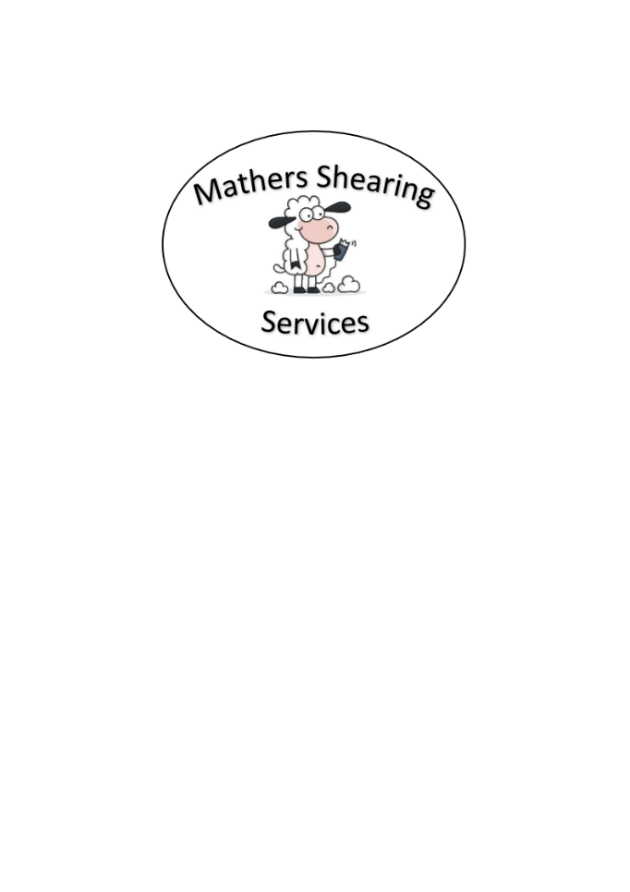 7:00am startComplete Maiden if necessary thenMather Shearing Services Novice Entry Fee $12 - Sponsored by Mather Shearing Services. Five Places receive prizemoney and ribbons.Entries Close: Wednesday 24th April 2024		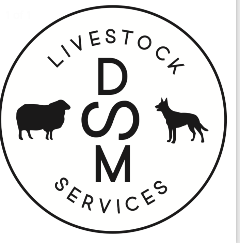 Entrys via Phone/text or emailLadies starting at approx. 4pm SaturdayNo late entries if program is full by closing date. Breakfast and Lunch available Sunday for competitiors and visitors.Committee reserves the right to alter the program if necessary.Run under NSW Yard Dog Assoc RulesAll competitors receive a bag of dog biscuits thanks to Landmark MoreeMaiden and Novice may be combined due to time restraints.Please ensure all dogs hold current vaccination certificates.Camping available $10/night- Please pay at officeWe Thank Our Valued SponsorsThe Gall Family “Tycannah” Moree	Virbac Animal Health			Truro Witeface	Williams Stock Property and Water	D and S Meppem Livestock Services	Gwydir CaraPArkSouth Moree Butchery			Bayer Animal Health			Mackay EarthmovingKilner Transport				Mather Shearing Services			Nutrien Moree				Woods Air Conditioning and Electrical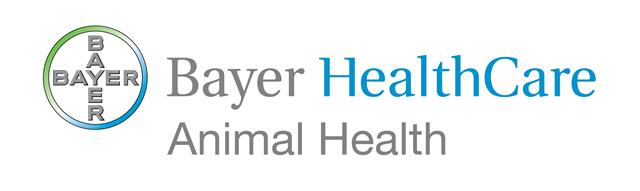 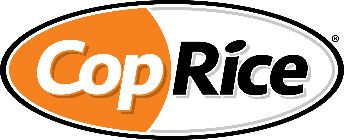 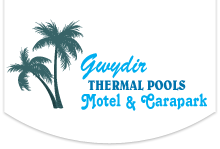 